ĐỀ BÀI	I. PHẦN TRẮC NGHIỆM (5 điểm)	Khoanh tròn chữ cái đứng trước câu trả lời đúng nhất: Câu 1: Để tăng chữ số thập phân ta nhấn vào nútA. 	B. 	C. 	D. 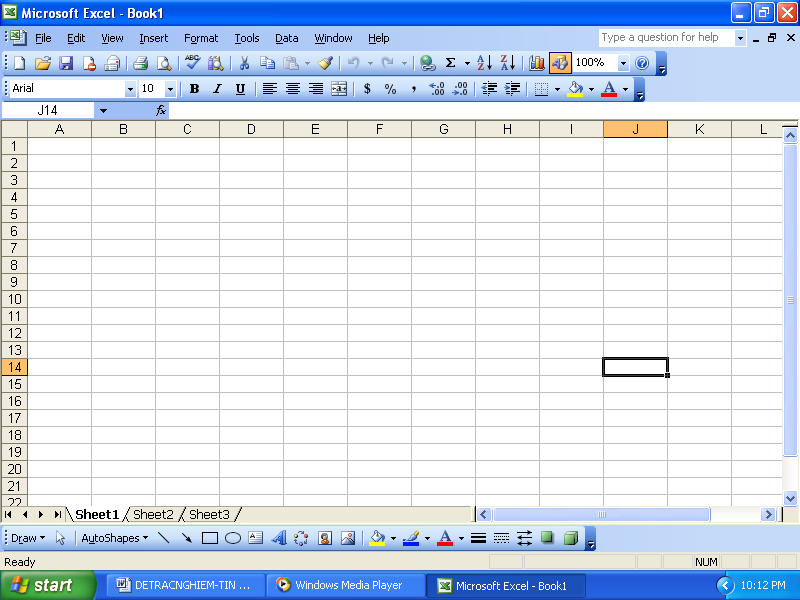 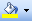 Câu 2: Phần mềm Geogebra dùng để?A. Luyện gõ phím nhanh.	B. Vẽ hình học động.C. Quan sát và tra cứu bản đồ thế giới.	D. Học toán đơn giản.Câu 3: Để  thay đổi cỡ chữ trên bảng tính, ta sử dụng nút lệnh nào:A. 	B. 	C. 	D. 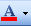 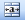 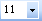 Câu 4: Để chọn hướng giấy in cho trang tính ta chọn lệnh nào trong các lệnh sau?A. Page Layout/ Size	                                        B. Page Layout/ Orirntation   C. Page Layout/ Margins	D. Page Layout/  ColumnsCâu 5: Để điều chỉnh các trang in trong Excel được hợp lí, chúng ta phải làm gì?A. Định dạng phông chữ	B. Thay đổi hướng giấy inC. Điều chỉnh dấu ngắt trang	D. Định dạng màu chữCâu 6: Để in văn bản, em sử dụng nút lệnh:A. 	B. 	C. 	D. 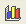 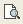 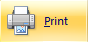 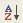 Câu 7: Để xem trước trang in, em sử dụng lệnh nào?A. View/Page Layout.                                  B. View/ Nomal.	C. View/Page Breakpreview.	D. không có đáp án đúng.Câu 8: Hãy cho biết dùng nút lệnh nào trong các nút lệnh sau để căn thẳng giữa ô tính?A. 	B. 	C. 	D. 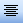 Câu 9: Phần mềm Typing Master dùng để?A. Luyện gõ phím nhanh.		B. Vẽ hình học động.C. Học toán đơn giản.                                  D. Quan sát và tra cứu bản đồ thế giới.Câu 10: Để sắp xếp danh sách dữ liệu giảm dần, em làm thế nào?A. Nháy chọn 1 ô trong cột cần sắp xếp rồi nháy nút  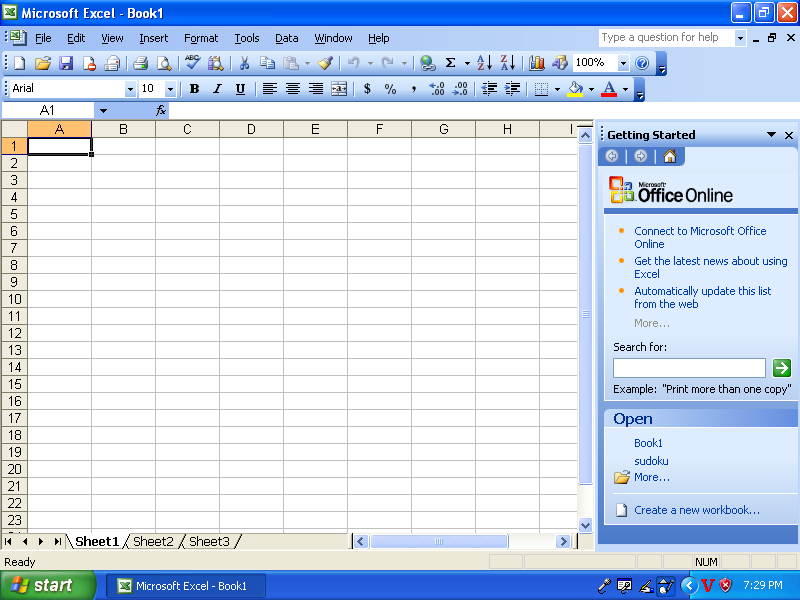 B. Nháy chọn 1 ô trong cột cần sắp xếp rồi nháy nút  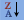 C. Nháy nút D. Nháy nút II. TỰ LUẬN (5 điểm)Câu 1: (2 điểm). Hãy cho biết mục đích của việc sử dụng biểu đồ? Hãy nêu một số dạng biểu đồ thường gặp và cho biết tác dụng của từng loại biểu đồ đó?Câu 2: (2 điểm). 	Nêu các bước cần thực hiện tạo biểu đồ từ một bảng dữ liệu? Câu 3: (1 điểm). 	Các bước sắp xếp dữ liệu theo chiều tăng dần?HƯỚNG DẪN CHẤMĐề kiểm tra học kỳ II, năm học 2018-2019Môn: Tin học 7Thời gian: 45 phútI. PHẦN TRẮC NGHIỆM (5 điểm)II. PHẦN TỰ LUẬN(5 điểm)Câu 1: (2 điểm- Minh họa dữ liệu trực quan, dễ so sánh số liệu hơn, nhất là dễ dự đoán xu thế tăng hay giảm của các số liệu (0,5 điểm)- Biểu đồ cột: Dùng trong trường hợp so sánh dữ liệu có trong nhiều cột.- Biểu đồ dường gấp khúc:Dùng trong trường hợp so sánh và dự đoán xu thế tăng hay giảm của dữ liệu.- Biểu đồ hình tròn: Dùng để so sánh dữ liệu so với tổng thể (1,5 điểm)Câu 2: (2 điểm)Chọn một ô trong miền có dữ liệu cần vẽ biểu đồ. (0,5 điểm)	    * Nháy chọn dải lệnh Insert (0,5 điểm)	    * Nháy chọn kiểu biểu đồ phù hợp trong nhóm lệnh Chart (1,0 điểm)Câu 3: (1 điểm)	Nháy chuột vào cột cần sắp xếp dữ liệu rồi nhấn vào biểu tượng --- hết---PHÒNG GIÁO DỤC TP HƯNG YÊNTRƯỜNG THCS BẢO KHÊKỲ THI KHẢO SÁT CHẤT LƯỢNG HỌC KỲ IIMÔN TIN HỌC LỚP 7Năm học 2018- 2019Thời gian: 45 phútCâuĐáp án1D2B3D4B5C6C7A8A9A10B